Shannon Borell2/143 Baringa street Morningside, Brisbane, qld 4170. 402087337. slborell@hotmail.comProfessional summaryI am a enthusiastic High School teacher with over 16 years teaching in a variety of high schools in Queensland and New Zealand, including a broad range of subjects from years 7 to 13. I am Passionate about te reo and kaupapa Māori. Kua roa rawa au e mahi ana ki tāwāhi, kei te karanga mai te kāinga ki a au. SkillsFluent in te reo Māori, me ōna tikangaDeveloped online learning platforms to teach, beginning, intermediate and advanced learners of Te Reo Māori abroad ( Te Reo Moemoea)Kapahaka tutor, leader, for senior and high school kapahaka with Matatini experienceJudge, Performer, mau rākau teacher , Tuhoe Ahurei.Te Whare Tū Taua o Aotearoa, Māori Martial Arts teacher, Currently grading for Pouwhitu.Māori cultural advisor for Queensland Police commissioner,Cultural liaison for Māori cultural events, tikanga advisor in Māori community in QLD.Advisor to actors, movie stars with reality tv experience. 10 years plus experience teaching students with special needsDeliver curriculum including Maths, Science, Special Education, PE, Social Studies and Te Reo Māori.WORK HISTORYExperienced Senior Teacher, 2011- 2021Education QueenslandOrganise meetings with parents to resolve educational priorities and issuesFostered meaningful relationships among students through student led field trip retreats and teamwork community projects.Collaborated effectively with teachers and administrators to discuss the academic needs of students including assessment, reporting, and teaching curriculum.Te Reo Moemoea 2020- 2021. Self-employed online businessCreate, design develop on line computer programs to teach Te Reo Māori worldwideRun and facilitate  Zoom wānangaFacilitate and organize wānanga to teach and deliver te reo in a Māori context .Secondary School Teacher 2006-2010Ministry of Education New ZealandCollaborated with teachers and administrators to develop and elaborate school programs including kapahaka, manukōrero and mau rākau.Observed individual behaviors and reported issues to supervisory staff.Collaborated with teachers and administration to discuss the academic needs of students, including assessment, reporting and teaching curriculum.Coaching school sport teamsYANTS, and Māori representative for PPTA Bay Of Plenty region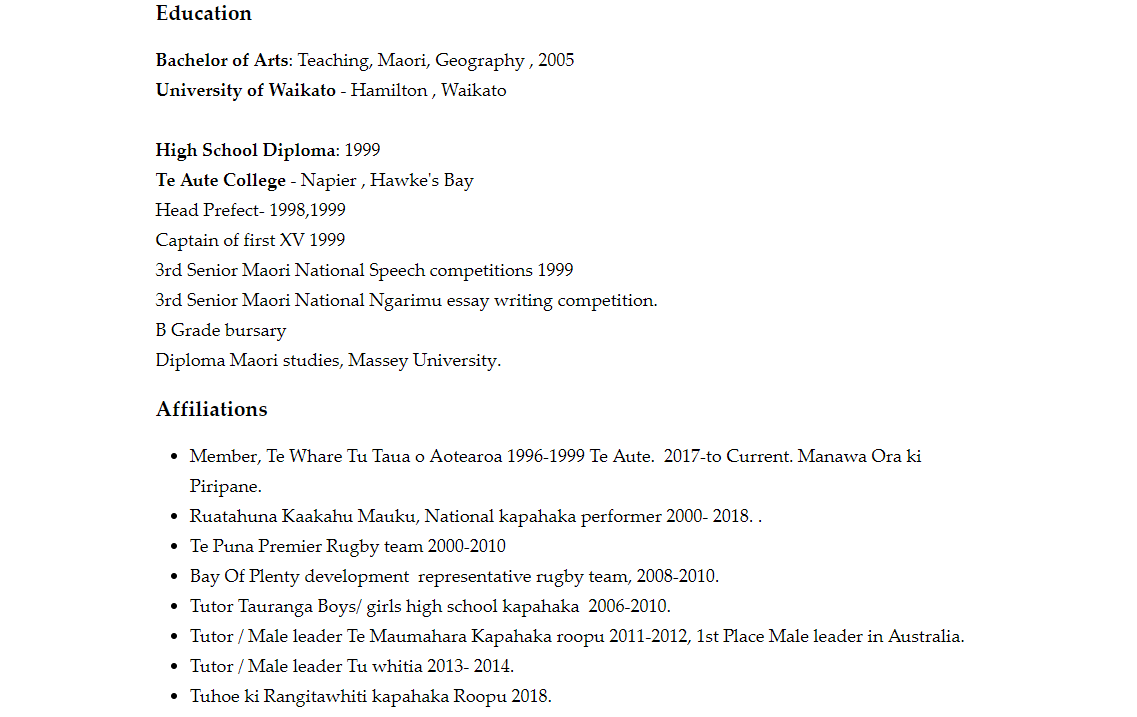 